Attendus pour un niveau maitriséRassembler le bon matérielColorer au cristal violet (1 min)Rincer à l’eau distilléeColorer au lugol (1 min)Rincer à l’eau distilléeDécolorer à l’alcool (sur lame inclinée) jusqu’à l’écoulement total du colorantColorer à la safranine (2 min)Rincer à l’eau distilléeTamponner doucement à l’aide d’un papier filtre la lameErreurs majeures pénalisantesBEC allumé lors de la réalisation de la coloration de GramOubli d’une étape du protocoleNon-respect de l’ordre des réactifsNon-respect du temps de colorationDécoloration insuffisante à l’alcoolMauvaise gestion des déchets chimiques (bac de récupération des colorants) et biologiques (DASRI)(Non-respect des EPI ??)Lame non séchée au moment de l’observation au microscopeErreurs mineures non pénalisantesTemps largement dépasséDiversités des pratiquesUtilisation de protection individuelle (gants, lunettes) obligatoire pour l’utilisation du cristal violet car il s’agit d’un produit CMRVariétés des contenants pour les colorantsTemps de coloration à la safranine variablePropositions pédagogiquesPrévoir des lames avec une mauvaise coloration ou faire réaliser une coloration de gram en enlevant une étape importante du protocoleOrientation d’identification bactérienneDestinataires : professeursColoration de GramColoration de Gram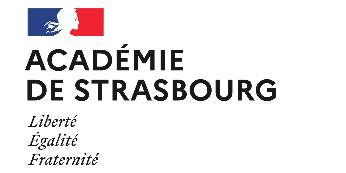 Elaboration12/10/22Professeurs STL BiotechnologiesRelecture 104/01/23Julie CAVALLI, Pascale DIMANCHE, Julien FIJEAN, Laura MATTIELLO, Anastasie SIGWALT